IL Activities for the Week of June 13th-19th, 2022Schedule is subject to change at any time           You must sign-up for any Activity with an *Mon. June 13th: National Weed Your Garden Day9:00 AM	Chair Exercises- TV Ch. 7189:00 AM	Coffee Group-Rec. Rm. 10:00 AM	*New Dollar Tree/Family Dollar in Martinsburg-Bus10:30 AM	Pool Aerobics/Stretching-Pool11:00 AM 	Water Volleyball-Pool1:00 PM	Bible Study-Library2:00 PM	*Cognitive Fitness-Library3:00 PM 	Bingo-Cafe6:00 PM	Card Playing-Library7:00 PM	Billiards-3rd floor SV Billiards Rm.Tues. June 14th:  National Flag Day9:00 AM		Homeward Bound Vintage Music-TV Ch. 7189:30 AM		*Grocery Shopping-Giant Eagle9:30 AM		Cardio, Weights & Bands-LGR10:15 AM	Yoga-LGR11:00 AM	Chair Exercises-LGR11:30 AM	Gentle Stretching-LGR1-3:00 PM		Bocce: Team 2 vs Team 51-4:00 PM	Ice Cream Truck on Campus2:00 PM		Patriotic Sing-A-Long with Betty Moudy-Great Room3:30 PM		Chair Exercises-TV Ch. 718Wed. June 15th:  National Photography Day8:30 AM	*Trip to Bellville, Pa1:30 PM	Movie: “Dog”-GCC & Ch. 7183:00 PM	Reader’s Club-Library6:30 PM	Shuffleboard-outdoor courtThur. June 16th: National Nurse Assistants’ Day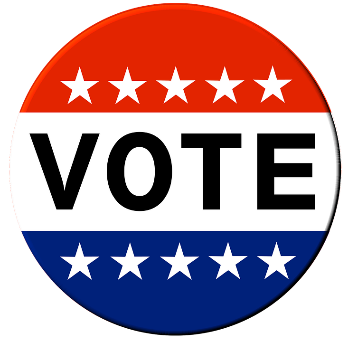 10:30 AM	Pool Aerobics & Stretching-Pool11:00 AM	Water Volleyball-Pool12:00 PM	*Jam Session at Blue Knob Firehall w/ Dave Replogle & Friends-Bus1:00 PM		Scrabble-2nd floor lounge SV3:30 PM		Chair Exercises-TV Ch. 7186:30 PM		Pinochle-Café7:00 PM		Billiards-3rd Floor SV Billiards Rm.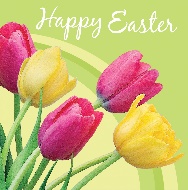 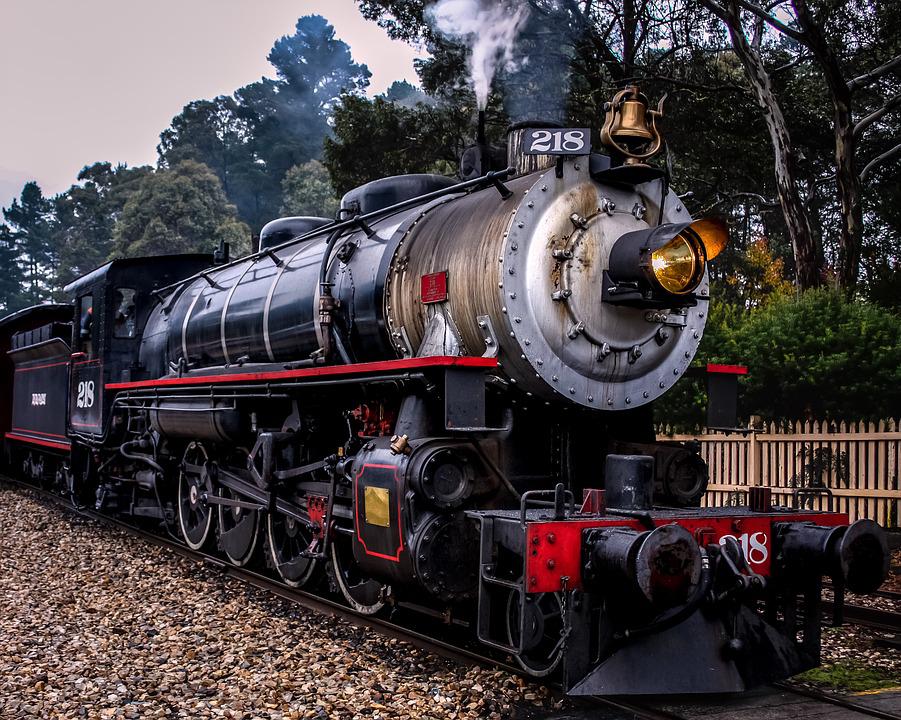 Fri. June 17th: National Flip Flop Day9:00 AM 	Chair Exercises-TV Ch. 7189:00 AM		*Frostburg Flyer Trip-Bus4:00 PM		*Terrace Hour-Cafe	6:00 PM		Card Playing-Library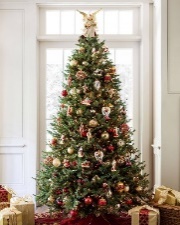 7:00 PM			Billiards -3rd floor SV Billiards Rm.Sat. June 18th:  National Go Fishing Day        10:00 	AM	Table Tennis-LGR10:00 AM	“Busy Fingers”-Great Room11:00 AM	Recreation Games-LGR3:00 PM		15 min Stretching-Ch. 7183:00 PM		Card Playing-Library Sun. June 19th: Father’s Day10:30 AM	Church Services-Chapel3:00 PM		15 min. Stretching-Ch. 7183:00 PM		Card Playing-Library	UPCOMING EVENTS: June 21st: 1st Day of Summer Cocktail PartyJune 23rd: Mini GolfJune 24th: Huntingdon County Arts CenterJune 27th: Julie NevelJune 28th: Altoona Curve GameJune 29th: Prelude Technical Presentation; Altoona Community Band